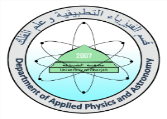 Worksheet (Forces at Equilibrium) Using Phet SimulationDep. Of Applied Physics and Astronomy                                        University of SharjahName:                                                                                                 ID#:This activity consists of two Parts:Part one: Two forces acting on a ring using force table.Part two: Three forces acting on a ring using force table.To be familiar with vectors, magnitude, direction and vectors components, vectors addition by graphical and analytical methods using Phet simulation kindly, open the following link and play with it.https://phet.colorado.edu/sims/html/vector-addition/latest/vector-addition_en.htmlObjectives:In this experiment, you should learn the definition of a vector, and how to represent it in space. In addition, you should learn how to apply the rules for vectors addition both graphically and analytically.Apparatus: Force table with three to four pulleys, mass hangers, slotted masses, string, protractor, ruler, and sheets of graphic papers.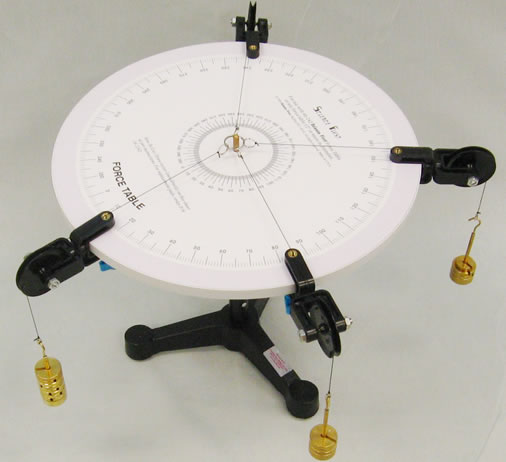 The resultant force (FR) of two Forces as an example F1 & F2 can be found by one of two methods:  analytical or graphical method.  In the analytical method, each vector (Force) such as (F) which makes an angle (θ) with horizontal +x- axis is first resolved into two components. Those components are horizontal or x- component     (Fx)      and   vertical or y- component (Fy).   Those components are given by:Fx   = F cos,  Fy = F sin                                                                                                Consider the case of three vectors (Forces) F1, F2, F3, FRx  = F1x +  F2x + F3x     &  FRy = F1y + F2y + F3yThe magnitude of the resultant vector (FR) is found using the following formula, because the components Rx and Ry are at right angles:       and the angle (  ) that the     resultant makes with  +x- axis is given by  :In the graphical addition method. The resultant vector is the vector  drawn from the tail of the first vector to the head of the last vector  The polygon method is illustrated for the case of three vectors  as follows:  To verify the objectives experimentaly we will use phet similation software and we will act on an object by two forces and then three forces, then we will  find their resultant by finding practicaly the equilibrant force (FE). So, FE is the equilibrant force that must be applied in order to keep an object in equilibrium. The magnitude and direction of this FE can be found by trial and error experimentally. The resultant force  FR can be found from knowledge that  FR and   FE have the same magnitude but opposite direction.Part one: Two forces acting on a ring using force table.Use F1 as vecror d and F2 as vector e on phet simulation. And the circle in the middle thi sis the ring on the force table that you going to act on it by different forces.Procedure : Resultant of two vectors  (forces)Follw the link above, and open explore 2D screen, click on poler representation of the vector (the pink vector on the simulation) and now do the following steps.Fix the first vector (F1)  on  20o angle and fix its magnitude to be 10N. (vector d)The second vector (F2), fix it on  90o angle and  control its value to be 8N. (vector e)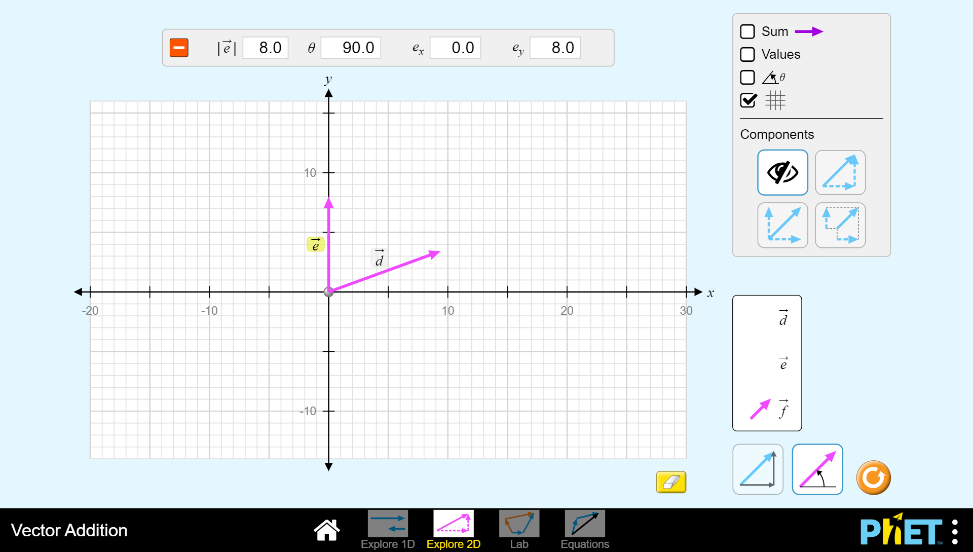 Use vector f as a third force (FE) acting on the ring, click on the sum option on the simulation screen to show you the sum of the three forces F1, F2 and FE.Use trial and error method to control vector f (FE) in magnitude and direction where the resultant force vector must be close to zero. Stop changing vector f (FE) and then fill your findings below.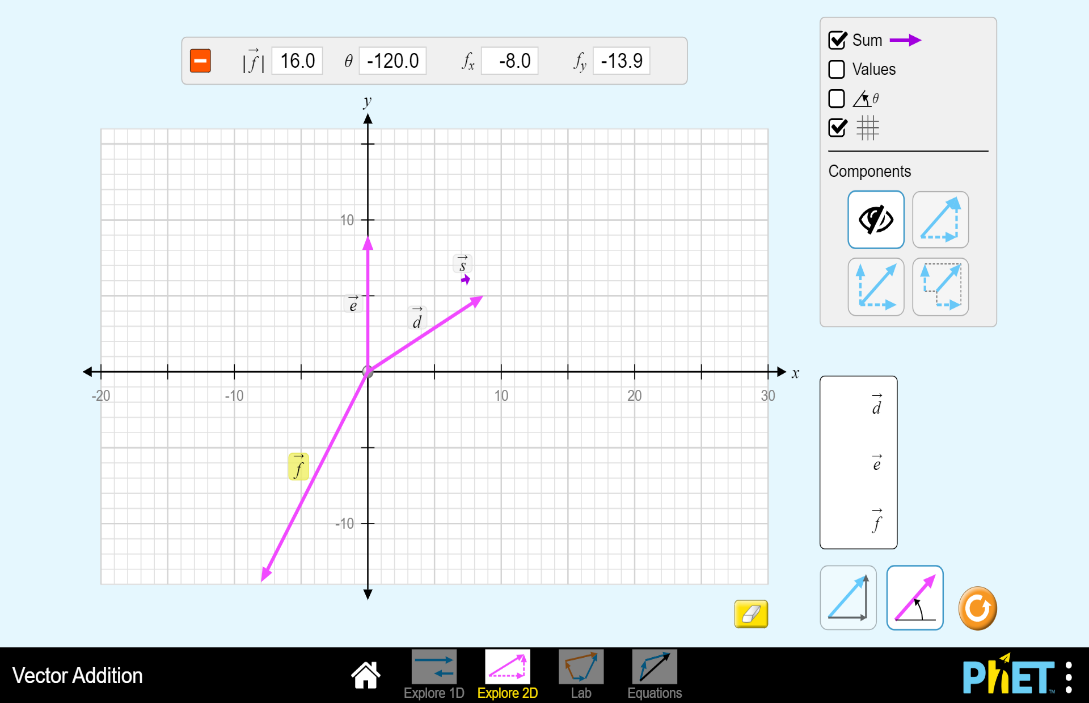 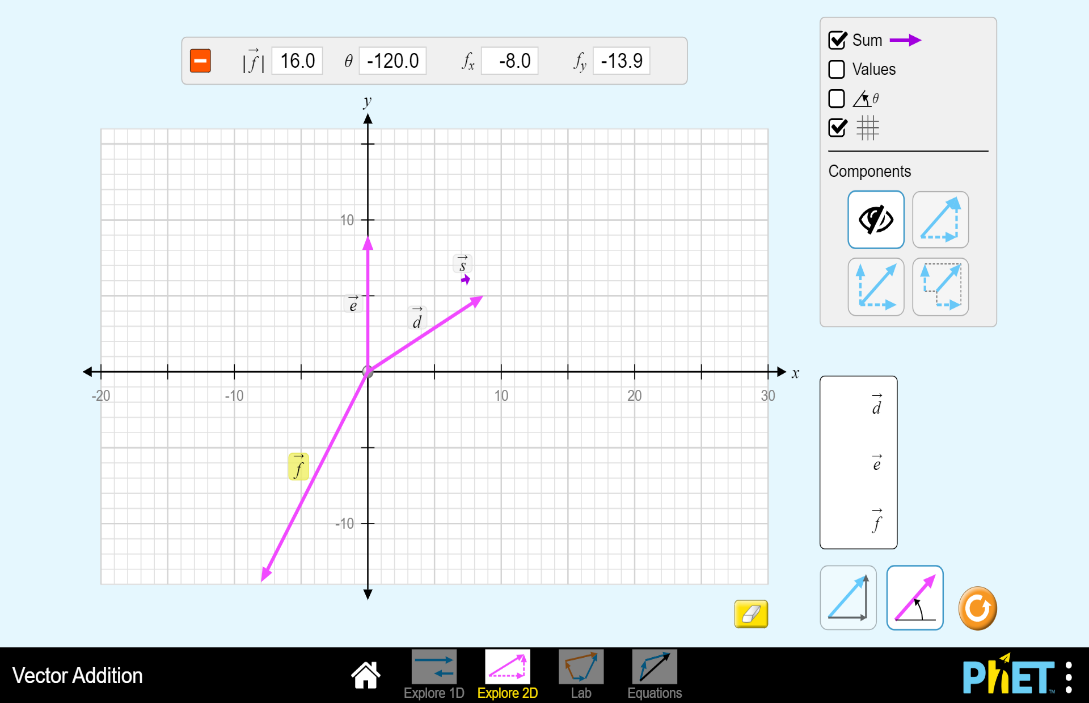 FE=………        E=………Find the resultant force  FR       (magnitude and direction)       FRexp.=………             Rexp.=………Da ta Analysis part one: 1) Using Phet simulation click on the x-y components button shown above and then click on each vector shown on the graph paper to display the vectors’ components F1x, F2x, F1y, F2y, then record your values in table 1.2) Use the analytical method to find FR (of the two forces F1 and F2) magnitude and direction. Record your values in table 1.3) Calculate the percentage error of the magnitude of the experimental value of FRexp. compared to analytical solution for FR. …………………………………………………………………………………………..…………………………………………………………………………………………..………………………………………………………………………………………….. 4) Using phet simulation, move vector e and put it on head vector d (as you know head to tail method)    and then find the resultant force (FR) of the two vectors d and e graphically. (Attach a screen shot of the graphical method)            FR=……… R=……… (Graphically) 5) Calculate the percentage error of the magnitude of the graphical solution for FR compared to analytical solution for FR…………………………………………………………………………………………..…………………………………………………………………………………………..…………………………………………………………………………………………..Table 1Analytical solutionFR=……… R=………(analytically)Part two: Three forces acting on a ring using force table.Resultant of three  vectors : Follw the link above, and open explore 2D screen, click on poler representation of the vector (the pink vector on the simulation) and now do the following steps.The first vector (F1), fix it at approximetly 300. and control it’s value to be 6N.  (vector d)The second vector ( F2), fix it at 100o angle and  control it’s value to be 8 N. (vector e)The third vector ( F3) , fix it at 145o angle and  control it’s value to be 11 N. (vector f)Find the resultant force of these three forces using Phet simulation FR. record your values below.Just click on the sum button and then you will get the magnetude and the direction of the resultant vector of the three forces.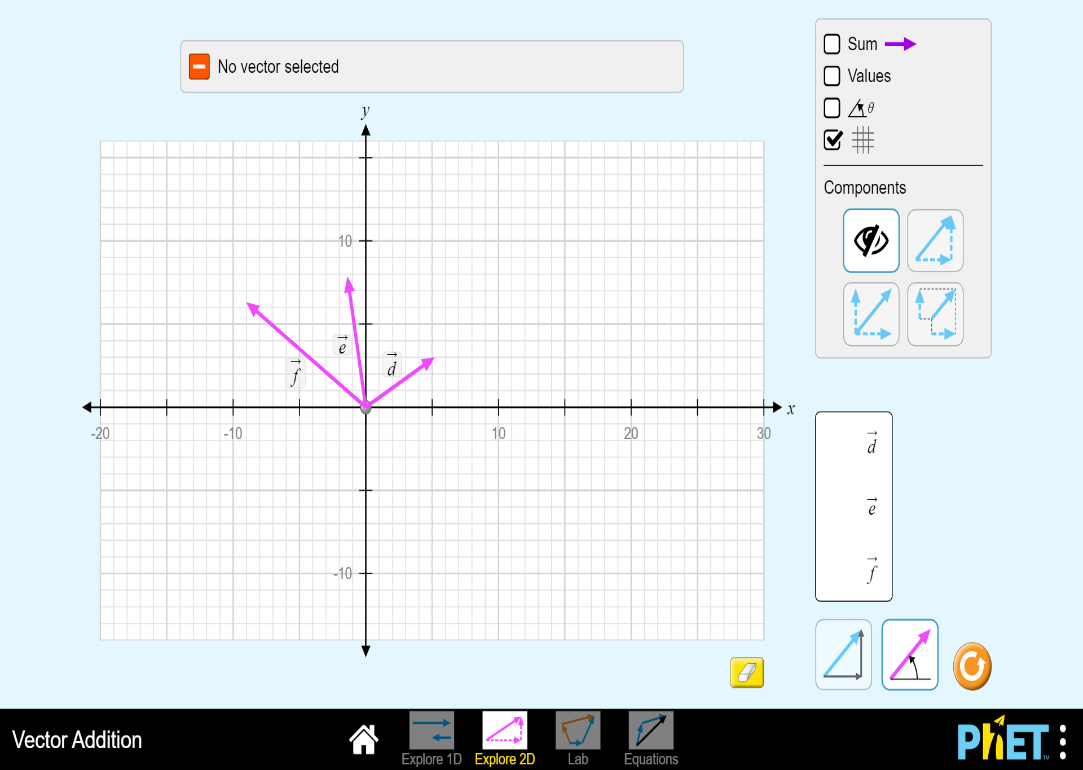 FRexp.=……… Rexp.=……… Write down the value of FE and it is direction. FE=………        E=………                     Da ta Analysis part two: 1) Using Phet simulation click on the x-y components button shown above and then click on each vector shown on the graph paper to display the vectors’ components F1x, F2x, F1y, F2y, F3x, F3y,  then record your values in table 2.2) Use the analytical method to find FR (of the three forces F1, F2 and F3) magnitude and direction. Record your values in table 2.3) Calculate the percentage error of the magnitude of the experimental value of FRexp. compared to analytical solution for FR. …………………………………………………………………………………………..…………………………………………………………………………………………..………………………………………………………………………………………….. 4) Using phet simulation, move vector e and put it on head vector d  then move f  put it on head e (as you know head to tail method)   and then find the resultant force (FR) of the three vectors d and e and f graphically. (Attach a screen shot of the graphical method)            FR=……… R=……… (Graphically) 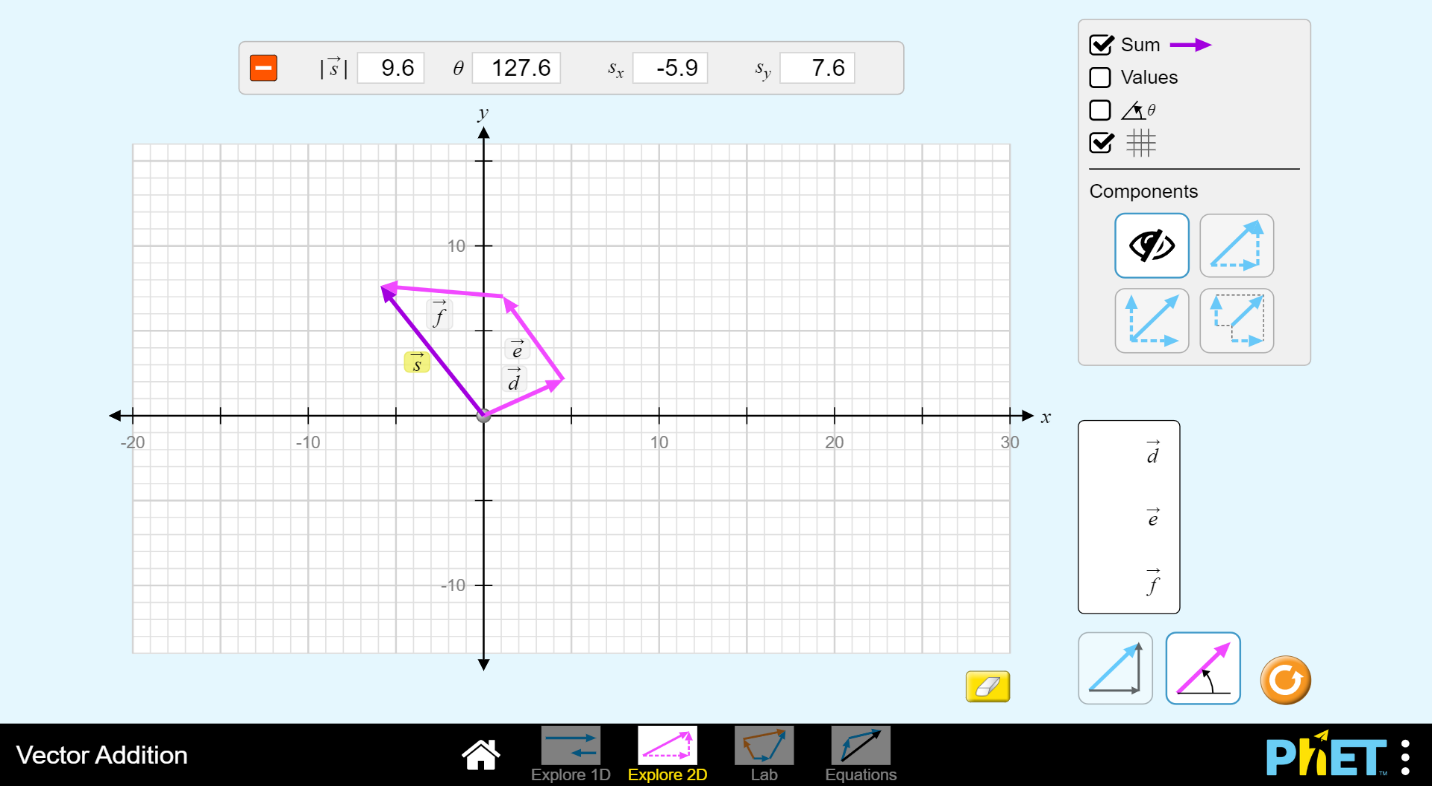 5) Calculate the percentage error of the magnitude of the graphical solution for FR compared to analytical solution for FR…………………………………………………………………………………………..Table 2Analytical solutionFR=……… R=………(analytically)Questions: What is the difference between vector and scalar quantity?Classify each of the following physical quantities as vector or scalar:a) Volume:                     b) Force:                 c) density:d) Velocity                      e) distance                 f) accelerationg)  Mass                         h) speed 	                   i) weightWhat are the conditions of equilibrium for given forces?What are the conditions for the two vectors to be equal?Two forces, one of 2 N and the other of magnitude 3 N applied to the ring of a force table. The direction of both forces is unknown. Which best describes the limitations on, the magnitude of the resultant force ForceForce (N) Direction x-componenty-componentF120oF290oFRForceForce ( N ) Direction x-componenty-componentF130oF2100oF3145oFR